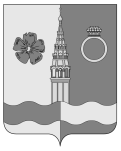 СОВЕТ ПРИВОЛЖСКОГО ГОРОДСКОГО ПОСЕЛЕНИЯ ПРИВОЛЖСКОГО МУНИЦИПАЛЬНОГО РАЙОНА ИВАНОВСКОЙ ОБЛАСТИРЕШЕНИЕот 24.05.2023                                № 19О награждении Почетной грамотойСовета Приволжского городского поселения          Рассмотрев ходатайство комитета экономики и закупок администрации Приволжского муниципального района о награждении Почетной грамотой Приволжского городского поселения индивидуальных предпринимателей, согласно положению «О почетной грамоте Совета Приволжского городского поселения» (№21 от 17.04.2012), Совет Приволжского городского поселенияРЕШИЛ:         1. Наградить Почетной грамотой Совета  Приволжского городского поселения за вклад в развитие предпринимательства и активную поддержку благотворительной деятельности в Приволжском городском поселении, а также в связи с профессиональным праздником «Днем Российского предпринимательства»:Лемехова Владимира Валерьевича – индивидуального предпринимателя;         2.    Награждение произвести за счет ходатайствующей стороны.         3. Опубликовать в информационном бюллетене "Вестник Совета и администрации Приволжского муниципального района".      4.Решение вступает в силу с момента опубликования.     Глава Приволжского     городского поселения                                                                    И.Л. Астафьева